Informacje o Komendzie Powiatowej Państwowej Straży Pożarnej W  ŁobzieInformacje o Komendzie Powiatowej Państwowej Straży Pożarnej W  ŁobzieTutaj jest główny budynek Komendy  Powiatowej Państwowej Straży Pożarnej  w Łobzie, w skrócie Komenda, w którym pracuje komendant powiatowy Państwowej Straży Pożarnej i urzędnicy.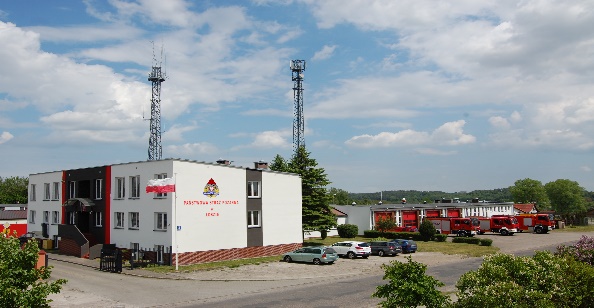 Komendant Powiatowy Państwowej Straży Pożarnej w Łobzie kieruje pracą Komendy. Komendantowi w pracy pomaga zastępca komendanta oraz pracownicy wielu wydziałów.

Czym zajmuje się Komenda?dba o bezpieczeństwo pożarowe 
w powiecie łobeskim,
tworzy plany ratownicze oraz organizuje krajowy system ratowniczo-gaśniczy 
w powiecie łobeskim, 
kontroluje uzgadnianie projektów budowlanych w zakresie ochrony przeciwpożarowej,
szkoli strażaków oraz osoby odpowiedzialne za bezpieczeństwo pożarowe,
prowadzi akcje edukacyjne oraz informacyjne z bezpieczeństwa pożarowego,
wspiera różne inicjatywy społeczne 
z ochrony przeciwpożarowej.Wejście główne do budynku znajduje się od ul. Przemysłowej 2, przy drodze wewnętrznej,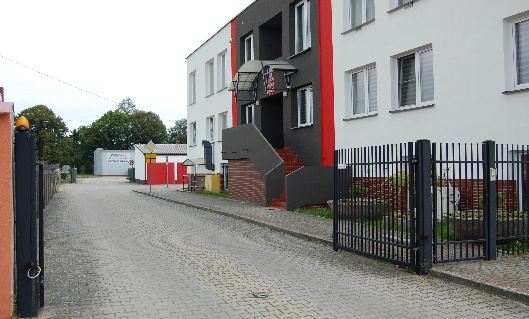 
Komenda jest trochę dostępna dla osób 
z niepełnosprawnościami.Po wejściu do budynku w przedsionku  znajduje się tablica informacyjna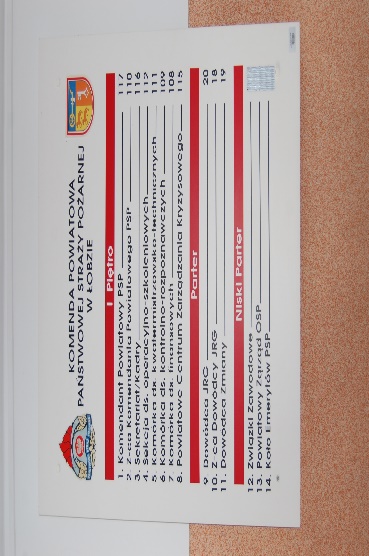 Toaleta jest w na każdym piętrze budynku.W budynku drzwi i korytarze są odpowiednio szerokie..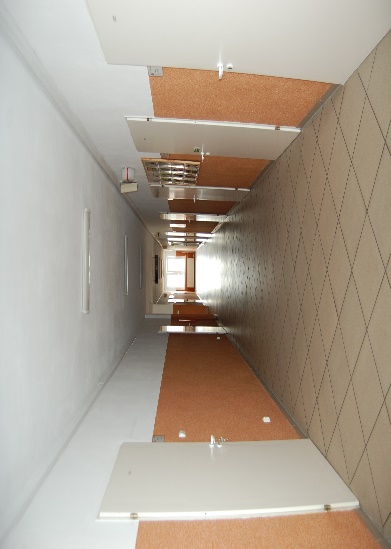 Żeby załatwić sprawy w Komendzie, osoby ze szczególnymi potrzebami mogą:Żeby załatwić sprawy w Komendzie, osoby ze szczególnymi potrzebami mogą:Napisać pismo i wysłać je na adres: Komenda Powiatowa Państwowej Straży Pożarnej, ulica Przemysłowa 2 
73-150 Łobez.Przynieść pismo do Sekretariatu. Sekretariat to biuro, w którym można zostawić pisma i inne dokumenty.Jak trafić?:Wejdź głównym wejściem do budynku, prosto po schodach na piętro, skręć       w  lewo, pierwsze drzwi po lewej stronie to tu jest Sekretariat.
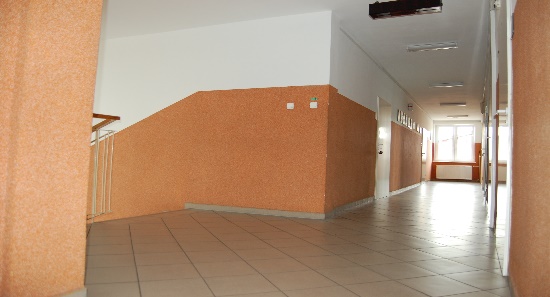 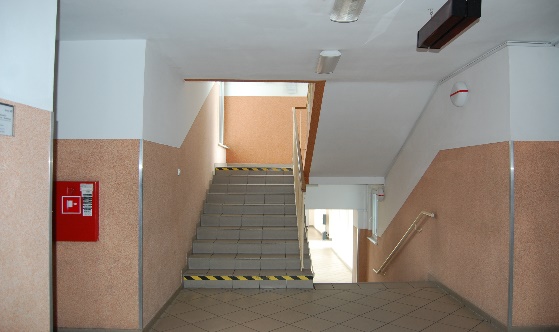 Napisać wiadomość i wysłać ją na adres e-mailowy: kp.lobez@szczecin.kwpsp.gov.plWysłać faks pod numer 91 39 709 55Zadzwonić pod numer:  91 39 74 026,       91 39 70 944Przyjść do Komendy i spotkać się 
z pracownikiem w godzinach pracy Komendy. Komenda czynna jest od poniedziałku do piątku w godzinach 
od 7.30 do 15.30.Numery telefonów do komórek organizacyjnych Komendy dostępne są na stronie internetowej: https://www.gov.pl/web/kppsp-lobez/struktura-organizacyjna2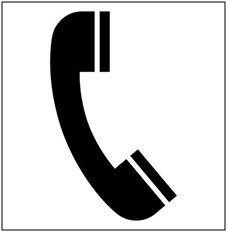 
Wszystkie informacje o Komendzie można znaleźć na stronie internetowej: https://www.gov.pl/web/kppsp-lobez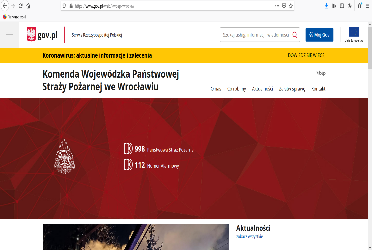 